INDICAÇÃO Nº 2096/2021                                                      Ementa: Nivelamento via pública (estrada).                                             Bairro: Reforma Agrária.Sr. Presidente:	O vereador Thiago Samasso solicita que seja encaminhado a Excelentíssima Sra. Prefeita Municipal a seguinte indicação:Nivelamento de via pública, sito a Estrada Vicinal Luiz de Queiroz Guimarães, de fronte ao nº 4600, localizado no bairro Reforma Agrária 	                                 JUSTIFICATIVA: Conforme foto anexa e a pedido dos moradores da região que reclamam de grande quantidade de buracos e da dificuldade em trafegar no local, solicitamos o  nivelamento em via pública.Valinhos, 25 de outubro de 2021.___________________THIAGO SAMASSOVereador 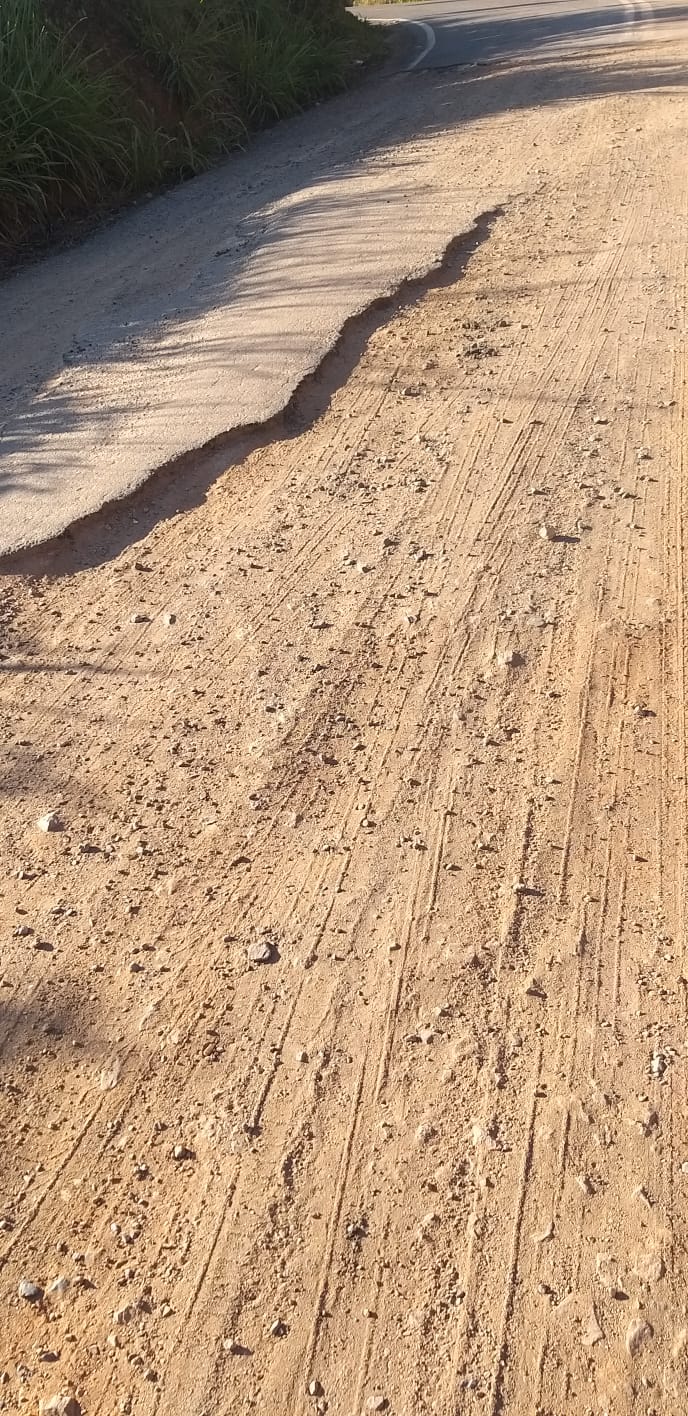 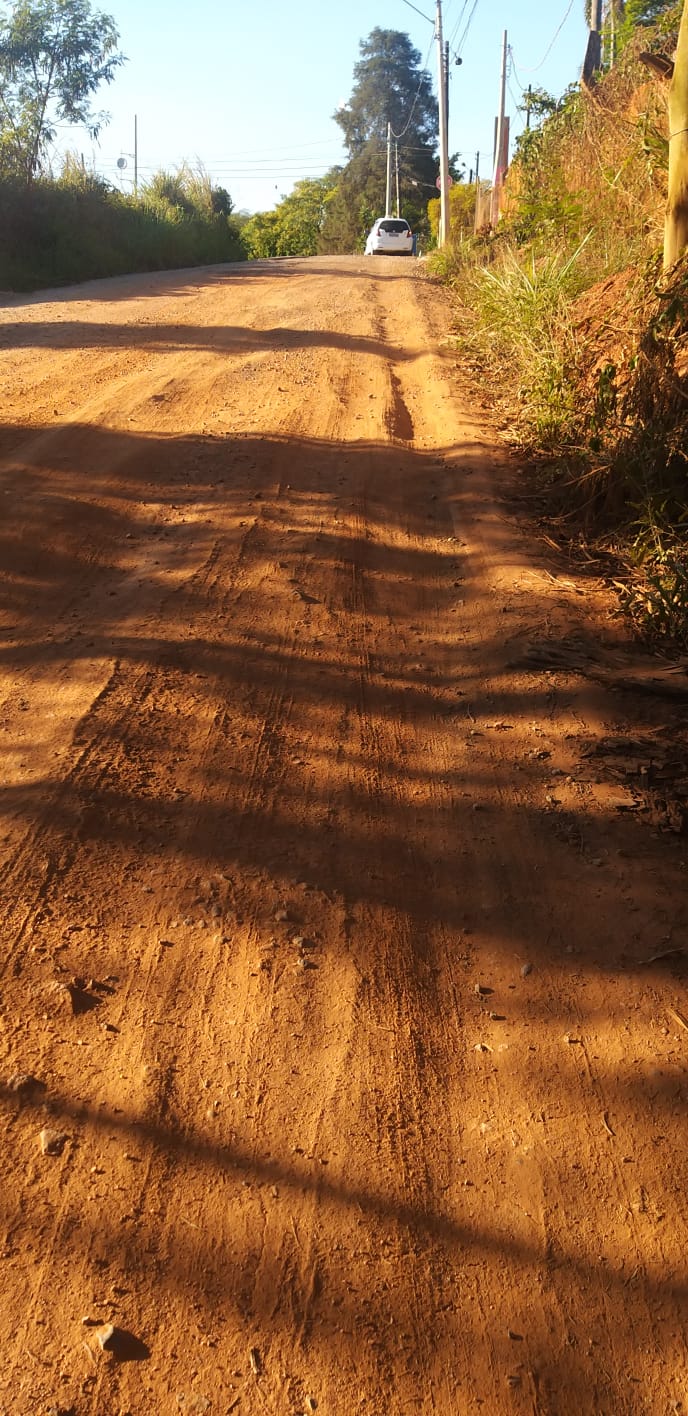 